Fizyka –kl8-03i04.06.2020Temat: Wady wzroku krótkowzroczność i dalekowzroczność. (1 godz. lekcyjne)Link do lekcji: https://epodreczniki.pl/a/wady-wzroku---krotkowzrocznosc-i-dalekowzrocznosc-oraz-ich-korekcja/DiyCpP8iHNOTATKA
Podstawowym organem narządu wzroku jest oko, w którym niezwykle ważną rolę pełni soczewka. Promienie światła po przejściu przez rogówkę padają na soczewkę skupiającą, która tworzy na siatkówce oka obraz pomniejszony, odwrócony i rzeczywisty.Oko ludzkie ma zdolność akomodacji, czyli zmiany w pewnym zakresie zarówno swojego kształtu, jak i odległości od siatkówki. Ta cecha oka pozwala widzieć ostro przedmioty znajdujące się w różnych odległościach.Odległość dobrego widzenia dla oka ludzkiego pozbawionego wady wzroku wynosi około 25 cm.Najczęściej spotykane wady wzroku to krótko- i dalekowzroczność.Krótkowzroczność to wada związana z nieprawidłowym załamaniem światła przez soczewkę (zbyt wypukłą) lub oddaleniem się siatkówki od soczewki (wydłużona gałka oczna). Obraz odległego przedmiotu powstaje przed siatkówką i jest interpretowany przez mózg jako niewyraźny i zatarty.Dalekowzroczność (nadwzroczność) to wada związana z nieprawidłowym załamaniem światła przez soczewkę (zbyt płaską) lub zbytnim zbliżeniem się soczewki do siatkówki (skrócona gałka oczna). Obraz odległego przedmiotu powstaje za siatkówką i jest interpretowany przez mózg jako nieostry.Zapisz temat w zeszycie, proszę nadrobić zaległości w zadaniach domowych z poprzednich zajęć. Wszystko zamieszczamy na Messengerze lub przesyłamy na mysia80r@wp.plTemat: Porównanie fal mechanicznych i elektromagnetycznych(1 godz.lekcyjna)Linki do tematu;https://www.edukator.pl/faleelektromagnetyczne,1410.htmlhttps://www.edukator.pl/fale-mechaniczne,1408.html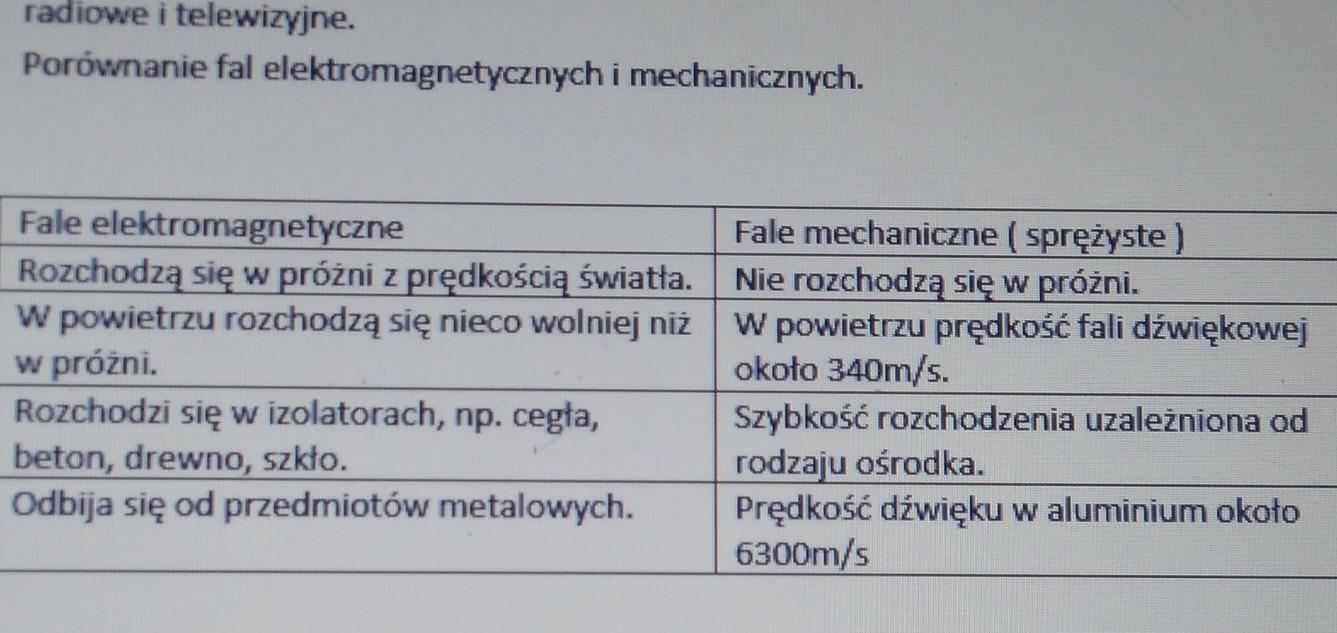 Zapisz temat w zeszycie, proszę nadrobić zaległości w zadaniach domowych z poprzednich zajęć. Wszystko zamieszczamy na Messengerze lub przesyłamy na mysia80r@wp.pl